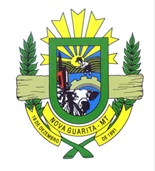 ESTADO DE MATO GROSSOCÂMARA MUNICIPAL DE VEREADORESNOVA GUARITA – MTGabinete do Presidente12ª SESSÃO EXTRAORDINÁRIADELIBERAÇÃO DO PROJETO EM REGIME DE URGÊNCIA.Dia 17 de agosto de 2023— 08h00min —— ORDEM DO DIA —VOTAÇÃO DA SOLICITAÇÃO DE REGIME DE UGÊNCIA DO PROJETO DE LEI COMPLEMENTAR DO EXECUTIVO Nº 093/2023 –  EMENTA: ”DISPÕE SOBRE A REESTRUTURAÇÃO DO PLANO DE CARGOS, CARREIRAS E VENCIMENTOS DOS SERVIDORES DO QUADRO GERAL DO PODER EXECUTIVO DO MUNICÍPIO DE NOVA GUARITA-MT, E DÁ OUTRAS PROVIDÊNCIAS”                                                                     DIVINO PEREIRA GOMES Presidente                                                                                                                                                          Nova Guarita- MT, 11 de agosto de 2023.Avenida dos Migrantes, Travessa Moacir Kramer S/nº – Centro – CEP 78508-000 – Nova Guarita - MT – Fone: (66) 3574-1166.Email: legislativo@novaguarita.mt.leg.br site: www.novaguarita.mt.leg.br